-http://www.goethe-verlag.com/book2/DE/DEES/DEES002.HTM Dar explicaciones – begründen (Erklärungen abgeben)Adjektive 1Adjektive 2Adjektive 3Vergangenheit 1Vergangenheit 2Vergangenheit 3Vergangenheit 4Fragen Vergangenheit 1Fragen Vergangenheit 2http://www.goethe-verlag.com/book2/DE/DEES/DEES002.HTM Warum essen Sie die Torte nicht?¿Por qué no se come (usted) el pastel?►Ich muss abnehmen.Tengo que adelgazar.►Ich esse sie nicht, weil ich abnehmen muss.No me como el pastel porque debo adelgazar.►Warum trinken Sie das Bier nicht?¿Por qué no se toma (usted) la cerveza?►Ich muss noch fahren.Aún debo conducir.►Ich trinke es nicht, weil ich noch fahren muss.No me la tomo porque aún tengo que conducir.►Warum trinkst du den Kaffee nicht?¿Por qué no te tomas el café (tú)?►Er ist kalt.Está frío.►Ich trinke ihn nicht, weil er kalt ist.No me lo tomo porque está frío.►Warum trinkst du den Tee nicht?¿Por qué no te tomas el té?►Ich habe keinen Zucker.No tengo azúcar.►Ich trinke ihn nicht, weil ich keinen Zucker habe.No me lo tomo porque no tengo azúcar.►Warum essen Sie die Suppe nicht?¿Por qué no se toma (usted) la sopa?►Ich habe sie nicht bestellt.No la he pedido.►Ich esse sie nicht, weil ich sie nicht bestellt habe.No me la como porque no la he pedido.►Warum essen Sie das Fleisch nicht?¿Por qué no se come (usted) la carne?►Ich bin Vegetarier.Soy vegetariano /-a.►Ich esse es nicht, weil ich Vegetarier bin.No me la como porque soy vegetariano /-a.eine alte Frauuna mujer vieja / mayor►eine dicke Frauuna mujer gorda►eine neugierige Frauuna mujer curiosa►ein neuer Wagenun coche nuevo►ein schneller Wagenun coche rápido►ein bequemer Wagenun coche cómodo►ein blaues Kleidun vestido azul►ein rotes Kleidun vestido rojo►ein grünes Kleidun vestido verde►eine schwarze Tascheun bolso negro►eine braune Tascheun bolso marrón►eine weiße Tascheun bolso blanco►nette Leutegente simpática►höfliche Leutegente amable►interessante Leutegente interesante►liebe Kinderniños buenos►freche Kinderniños descarados►brave Kinderniños obedientesIch habe ein blaues Kleid an.Llevo puesto un vestido azul.►Ich habe ein rotes Kleid an.Llevo puesto un vestido rojo.►Ich habe ein grünes Kleid an.Llevo puesto un vestido verde.►Ich kaufe eine schwarze Tasche.(Me) compro un bolso negro.►Ich kaufe eine braune Tasche.(Me) compro un bolso marrón.►Ich kaufe eine weiße Tasche.(Me) compro un bolso blanco.►Ich brauche einen neuen Wagen.Necesito un coche nuevo.►Ich brauche einen schnellen Wagen.Necesito un coche rápido.►Ich brauche einen bequemen Wagen.Necesito un coche cómodo.►Da oben wohnt eine alte Frau.Allí arriba vive una mujer vieja / mayor.►Da oben wohnt eine dicke Frau.Allí arriba vive una mujer gorda.►Da unten wohnt eine neugierige Frau.Allí abajo vive una mujer curiosa.►Unsere Gäste waren nette Leute.Nuestros invitados eran gente simpática.►Unsere Gäste waren höfliche Leute.Nuestros invitados eran gente amable.►Unsere Gäste waren interessante Leute.Nuestros invitados eran gente interesante.►Ich habe liebe Kinder.Mis hijos son buenos.►Aber die Nachbarn haben freche Kinder.Pero los hijos de los vecinos son descarados.►Sind Ihre Kinder brav?¿Sus niños son obedientes?Sie hat einen Hund.Ella tiene un perro.►Der Hund ist groß.El perro es grande.►Sie hat einen großen Hund.Ella tiene un perro grande.►Sie hat ein Haus.Ella tiene una casa.►Das Haus ist klein.La casa es pequeña.►Sie hat ein kleines Haus.Ella tiene una casa pequeña.►Er wohnt in einem Hotel.Él se está alojando en un hotel.►Das Hotel ist billig.El hotel es barato.►Er wohnt in einem billigen Hotel.Él se está alojando en un hotel barato.►Er hat ein Auto.Él tiene un coche.►Das Auto ist teuer.El coche es caro.►Er hat ein teures Auto.Él tiene un coche caro.►Er liest einen Roman.Él lee una novela.►Der Roman ist langweilig.La novela es aburrida.►Er liest einen langweiligen Roman.Él lee una novela aburrida.►Sie sieht einen Film.Ella está viendo una película.►Der Film ist spannend.La película es interesante.►Sie sieht einen spannenden Film.Ella está viendo una película interesante.►schreibenescribir►Er schrieb einen Brief.Él escribió una carta.►Und sie schrieb eine Karte.Y ella escribió una postal.►lesenleer►Er las eine Illustrierte.Él leyó una revista.►Und sie las ein Buch.Y ella leyó un libro.►nehmencoger / tomar, agarrar (am.)►Er nahm eine Zigarette.Él cogió un cigarrillo.►Sie nahm ein Stück Schokolade.Ella cogió un trozo de chocolate.►Er war untreu, aber sie war treu.Él era infiel, pero ella era fiel.►Er war faul, aber sie war fleißig.Él era un holgazán, pero ella era trabajadora.►Er war arm, aber sie war reich.Él era pobre, pero ella era rica.►Er hatte kein Geld, sondern Schulden.Él no tenía dinero, sino deudas.►Er hatte kein Glück, sondern Pech.Él no tenía buena suerte, sino mala suerte.►Er hatte keinen Erfolg, sondern Misserfolg.Él no tenía éxitos, sino fracasos.►Er war nicht zufrieden, sondern unzufrieden.Él no estaba satisfecho, sino insatisfecho.►Er war nicht glücklich, sondern unglücklich.Él no era feliz, sino infeliz.►Er war nicht sympathisch, sondern unsympathisch.Él no era simpático, sino antipático.Musstest du einen Krankenwagen rufen?¿Tuviste que pedir una ambulancia?►Musstest du den Arzt rufen?¿Tuviste que llamar al médico?►Musstest du die Polizei rufen?¿Tuviste que llamar a la policía?►Haben Sie die Telefonnummer? Gerade hatte ich sie noch.¿Tiene (usted) el número de teléfono? Hace un momento aún lo tenía.►Haben Sie die Adresse? Gerade hatte ich sie noch.¿Tiene (usted) la dirección? Hace un momento aún la tenía.►Haben Sie den Stadtplan? Gerade hatte ich ihn noch.¿Tiene (usted) el plano (de la ciudad)? Hace un momento aún lo tenía.►Kam er pünktlich? Er konnte nicht pünktlich kommen.¿(Él) llegó a tiempo? No pudo llegar a tiempo.►Fand er den Weg? Er konnte den Weg nicht finden.¿Encontró el camino? No pudo encontrar el camino.►Verstand er dich? Er konnte mich nicht verstehen.¿Te entendió? No me pudo entender.►Warum konntest du nicht pünktlich kommen?¿Por qué no pudiste llegar a tiempo?►Warum konntest du den Weg nicht finden?¿Por qué no pudiste encontrar el camino?►Warum konntest du ihn nicht verstehen?¿Por qué no pudiste entenderlo?►Ich konnte nicht pünktlich kommen, weil kein Bus fuhr.No pude llegar a tiempo porque no pasaba ningún autobús.►Ich konnte den Weg nicht finden, weil ich keinen Stadtplan hatte.No pude encontrar el camino porque no tenía un plano.►Ich konnte ihn nicht verstehen, weil die Musik so laut war.No pude entenderlo porque la música estaba demasiado alta.►Ich musste ein Taxi nehmen.Tuve que coger un taxi.►Ich musste einen Stadtplan kaufen.Tuve que comprar un plano (de la ciudad).►Ich musste das Radio ausschalten.Tuve que apagar la radio.telefonierenhablar por teléfono►Ich habe telefoniert.He hablado por teléfono.►Ich habe die ganze Zeit telefoniert.He hablado por teléfono todo el rato.►fragenpreguntar►Ich habe gefragt.(Yo) he preguntado.►Ich habe immer gefragt.Siempre he preguntado.►erzählencontar►Ich habe erzählt.He contado.►Ich habe die ganze Geschichte erzählt.He contado toda la historia.►lernenestudiar►Ich habe gelernt.He estudiado.►Ich habe den ganzen Abend gelernt.He estudiado toda la tarde.►arbeitentrabajar►Ich habe gearbeitet.He trabajado.►Ich habe den ganzen Tag gearbeitet.He trabajado todo el día.►essencomer►Ich habe gegessen.He comido.►Ich habe das ganze Essen gegessen.Me he comido toda la comida.lesenleer►Ich habe gelesen.He leído.►Ich habe den ganzen Roman gelesen.He leído toda la novela.►verstehenentender / comprender►Ich habe verstanden.(Lo) he entendido.►Ich habe den ganzen Text verstanden.He entendido todo el texto.►antwortencontestar / responder►Ich habe geantwortet.He contestado.►Ich habe auf alle Fragen geantwortet.He contestado a todas las preguntas.►Ich weiß das – ich habe das gewusst.Lo sé. – Lo supe / sabía.►Ich schreibe das – ich habe das geschrieben.Lo escribo. – Lo he escrito.►Ich höre das – ich habe das gehört.Lo oigo. – Lo he oído.►Ich hole das – ich habe das geholt.Lo cojo / tomo, agarro (am.). – Lo he cogido / tomado, agarrado (am.).►Ich bringe das – ich habe das gebracht.Lo traigo. – Lo he traído.►Ich kaufe das – ich habe das gekauft.Lo compro. – Lo he comprado.►Ich erwarte das – ich habe das erwartet.Lo espero. – Lo he esperado.►Ich erkläre das – ich habe das erklärt.Lo explico. – Lo he explicado.►Ich kenne das – ich habe das gekannt.Lo conozco – Lo he conocido.Wie viel haben Sie getrunken?¿Cuánto ha bebido (usted)?►Wie viel haben Sie gearbeitet?¿Cuánto ha trabajado (usted)?►Wie viel haben Sie geschrieben?¿Cuánto ha escrito (usted)?►Wie haben Sie geschlafen?¿Cómo ha dormido (usted)?►Wie haben Sie die Prüfung bestanden?¿Con qué nota ha aprobado (usted) el examen?►Wie haben Sie den Weg gefunden?¿Cómo ha encontrado (usted) el camino?►Mit wem haben Sie gesprochen?¿Con quién ha hablado (usted)?►Mit wem haben Sie sich verabredet?¿Con quién se ha citado?►Mit wem haben Sie Geburtstag gefeiert?¿Con quién ha celebrado su cumpleaños (usted)?►Wo sind Sie gewesen?¿Dónde ha estado (usted)?►Wo haben Sie gewohnt?¿Dónde ha vivido (usted)?►Wo haben Sie gearbeitet?¿Dónde ha trabajado (usted)?►Was haben Sie empfohlen?¿Qué ha recomendado (usted)?►Was haben Sie gegessen?¿Qué ha comido (usted)?►Was haben Sie erfahren?¿De qué se ha enterado (usted)?►Wie schnell sind Sie gefahren?¿A qué velocidad ha conducido (usted)?►Wie lange sind Sie geflogen?¿Cuántas horas ha volado (usted)?►Wie hoch sind Sie gesprungen?¿Hasta qué altura ha saltado (usted)?Welche Krawatte hast du getragen?¿Qué corbata te pusiste?►Welches Auto hast du gekauft?¿Qué coche te has comprado?►Welche Zeitung hast du abonniert?¿A qué periódico te has suscrito?►Wen haben Sie gesehen?¿A quién ha visto (usted)?►Wen haben Sie getroffen?¿A quién se ha encontrado (usted)?►Wen haben Sie erkannt?¿A quién ha reconocido (usted)?►Wann sind Sie aufgestanden?¿A qué hora se ha levantado (usted)?►Wann haben Sie begonnen?¿A qué hora ha empezado (usted)?►Wann haben Sie aufgehört?¿A qué hora ha terminado?►Warum sind Sie aufgewacht?¿Por qué se ha despertado (usted)?►Warum sind Sie Lehrer geworden?¿Por qué se hizo (usted) maestro?►Warum haben Sie ein Taxi genommen?¿Por qué ha cogido / tomado (am.) (usted) un taxi?►Woher sind Sie gekommen?¿De dónde ha venido (usted)?►Wohin sind Sie gegangen?¿A dónde ha ido (usted)?►Wo sind Sie gewesen?¿Dónde ha estado (usted)?►Wem hast du geholfen?¿A quién has ayudado?►Wem hast du geschrieben?¿A quién le has escrito?►Wem hast du geantwortet?¿A quién le has respondido / contestado?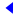 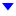 